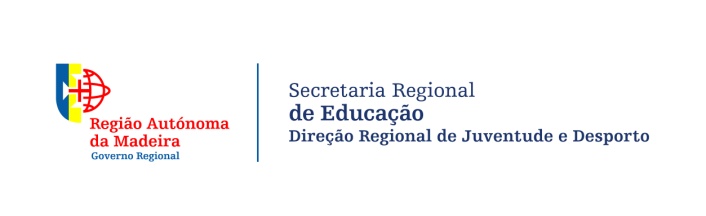 REQUISIÇÃO DE FUNCIONÁRIOS E TRABALHADORES POR CONTA DE OUTREM PARTICIPAÇÃO EM ATIVIDADES DESPORTIVAS(Decreto Legislativo Regional n.º 12/86/M, de 2 de agosto) FORMULÁRIOO REQUERENTEENTIDADE: MORADA: PESSOA RESPONSÁVEL PELO PEDIDO: CORREIO ELETRÓNICO: CONTACTO TELEFÓNICO: O AGENTE DESPORTIVOOs campos abaixo devem ser preenchidos por pessoa. Caso seja solicitada a dispensa de mais agentes desportivos, deverão copiar os campos de preenchimento e acrescentá-los no formulário na presente secção.NOME: ENTIDADE DESPORTIVA: Preencher quando a entidade seja distinta da referida no 1.1.FUNÇÃO A DESEMPENHAR NA ATIVIDADE DESPORTIVA: Selecione abaixo a função que irá desempenhar no Ação de Formação, Campeonato Nacional, ou Outros de Interesse Regional.Aluno Árbitro Atleta Dirigente Quadro Técnico Preletor NÚMERO DE FILIAÇÃO: No âmbito da organização das atividades desportivas na RAM, a pessoa a dispensar, integrada no quadro técnico e que não seja filiada, deve anexar, obrigatoriamente, o respetivo Currículo (Formação/Experiência) para a função que irá desempenhar.ENTIDADE EMPREGADORA: CATEGORIA PROFISSIONAL: MORADA DA ENTIDADE PATRONAL:  ATIVIDADE DESPORTIVAIDENTIFICAÇÃO DA ATIVIDADE DESPORTIVA: DIAS DE DISPENSA A SOLICITAR:TIPO DE ATIVIDADE DESPORTIVA:Selecione abaixo a atividade desportiva a que se refere o pedido.CAMPEONATO NACIONAL AÇÃO DE FORMAÇÃO OUTROS DE INTERESSE REGIONAL A seleção desta opção implica fundamentar o enquadramento da atividade desportiva e da participação regional: ENQUADRAMENTO DA ATIVIDADE DESPORTIVA Âmbito (nacional/internacional), competição homologada (calendário da Federação), público-alvo (escalões), continuidade da prova (edições) e dimensão da prova (número de equipas, participantes, países, etc.).ENQUADRAMENTO DA PARTICIPAÇÃO REGIONAL Participação e resultados relevantes (regionais ou nacionais) da pessoa/comitiva/equipa na época desportiva corrente ou transata.DOCUMENTAÇÃO A ANEXARPLANO DE VIAGEM DO(S) AGENTE(S) DESPORTIVO A DISPENSAR (quando aplicável) PROGRAMA DA ATIVIDADE DESPORTIVA DECLARAÇÃO DE VENCIMENTO E DESCONTOS (quando aplicável) COMPROVATIVO DE PARTICIPAÇÃO (no caso de justificação de faltas) CURRÍCULO (Formação/Experiência) (quando aplicável) OUTRA DOCUMENTAÇÃO :: 